http://bib.irb.hr/lista-radova?autor=269380Goran Sporiš, Ph.D.Dept. of General and Applied KinesiologyFaculty of KinesiologyUniversity of ZagrebHorvacanski zavoj 15,10000 Zagreb, Croatiaphone:  + 385 1 3658 666           + 385 99 21 21 220fax:      + 385 1 3634 146http://bib.irb.hr/lista-radova?autor=269380http://kif.hr/predmet/mkihttp://kif.hr/predmet/siskinhttp://kif.hr/predmet/osukhttp://www.kif.unizg.hr/predmet/rmokhttp://eusponet.com/http://science4performance.com/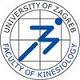 